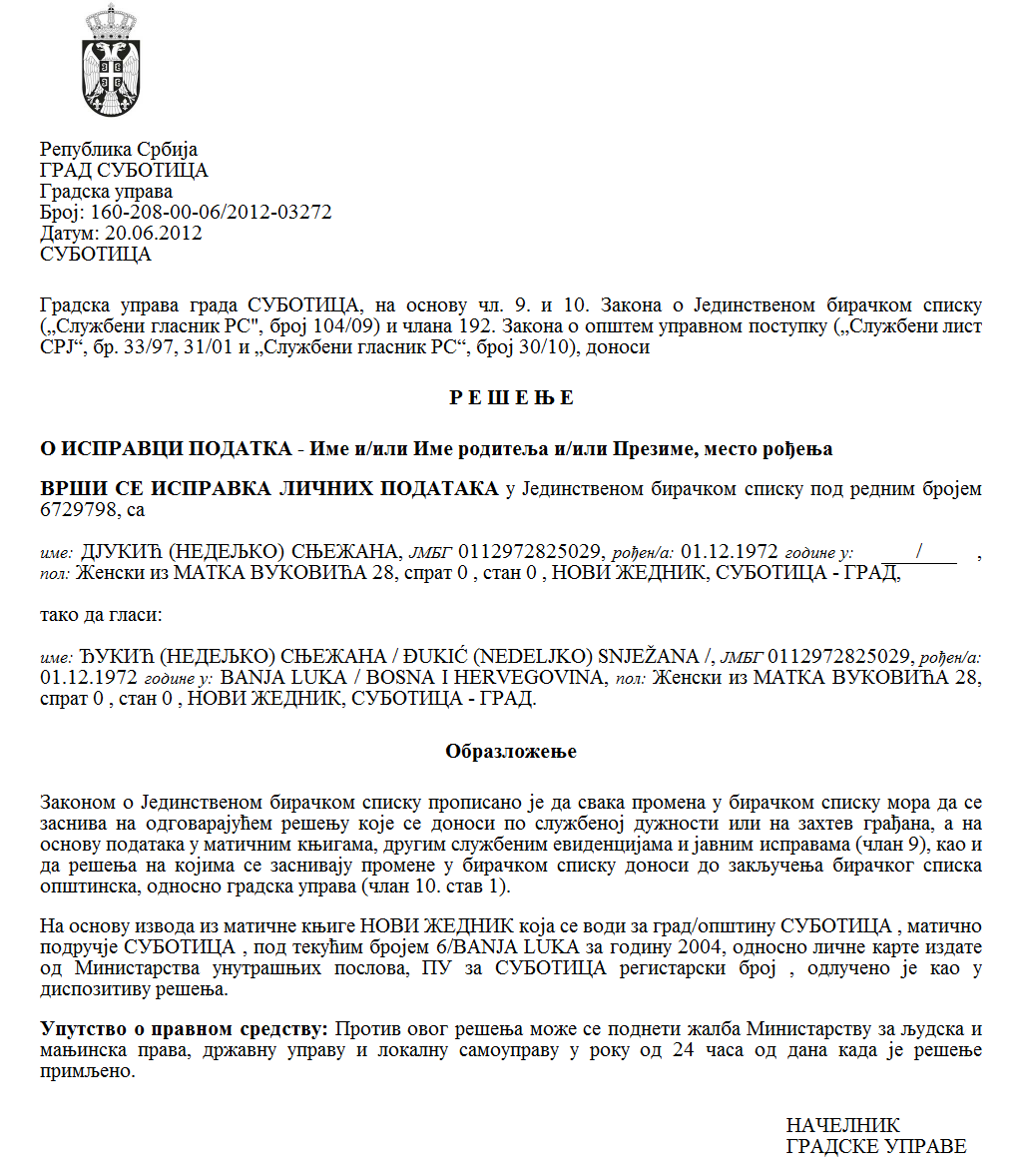 SZERB KÖZTÁRSASÁGVAJDASÁG AUTONÓM TARTOMÁNYZENTA KÖZSÉG ZENTA KÖZSÉG POLGÁRMESTERESzám: 401-18/2021-IIKelt 2021. október 27.Z E N T AA helyi önkormányzatról szóló  törvény (az SZK Hivatalos Közlönye,  129/2007.,  83/2014. sz. – más törv.  és  101/2016. sz.) 44. szakasza 1. bekezdésének 5)  pontja, Zenta község statútuma (Zenta Község Hivatalos Lapja,  4/2019. sz.) 61. szakasza  1. bekezdésének  9) pontja és    Zenta község  számára közérdekű egyesületek  programjai és projektumai finanszírozásáról és társfinanszírozásáról szóló rendelet (Zenta Község Hivatalos Lapja,  29/2016. sz.) 18. szakasza alapján,  Zenta községnek a  közérdekű  egyesületei programjainak és projektumainak az eszközök odaítélésében  illetékes  bizottság javaslatára, kelt  2021. október 8-án,   Zenta  község  polgármestere  2021. október 27-ém meghozta az alábbi H A T Á R O Z A T O TA  PROGRAMOK ÉS  PROJEKTUMOK   KIVÁLASZTÁSÁRÓL ÉS AZ ESZKÖZÖK ODAÍTÉLÉSÉRŐL AZ EGYESÜLETEK BEJELENTETT  PROGRAMJAIT ÉS PROJEKTUMAIT ILLETŐEN, AMELYEK ZENTA  KÖZSÉG SZÁMÁRA KÖZÉRDEKŰEK MINDEN TÉREN, KIVÉVE A SPORT, A TURIZMUS, A MEZŐGAZDASÁG-FEJLESZTÉS,  A  VÁLLALKOZÁSFEJLESZTÉS, A TŰZVÉDELEM, A  VÍZI KÖZLEKEDÉS  - A  KOMPON VALÓ SZÁLLÍTÁS  TEVÉKENYSÉGE A TISZÁN KERESZTÜL,  AZ EGÉSZSÉGVÉDELEM, A SZOCIÁLIS VÉDELEM, A KÖRNYEZETVÉDELEM ÉS  A  KULTÚRA TERÉNA 2021-es évben Zenta község az egyesületek bejelentett programjait és  projektumait illetően,  amelyek   Zenta község számára    közérdekűek minden  terén, kivéve  a sport, a turizmus,  a mezőgazdaság-fejlesztés,  a  vállalkozásfejlesztés, a tűzvédelem, a vízi közlekedés – a kompon  való  szállítás tevékenysége a Tiszán keresztül,  az egészségvédelem,  a szociális védelem, a környezetvédelem és  a kultúra terén az 1. sorszámtól az  5. sorszámig fogja  finanszírozni és társfinanszírozni: II  Felhívjuk a  pályázat résztvevőit,  akik   a  kértnél kevesebb összeget  kaptak,  hogy  a  határozat  közzétételétől számított   nyolc napon belül küldjék meg a revideált   költségszerkezetüket a  pályázati jelentkezésben   feltüntetett programra,  összhangban  a  jóváhagyott eszközök mértékével, illetve a tájékoztatást arról, hogy  elállnak  az eszközöktől, amelyeket számukra odaítéltek. III. A jelen határozat végleges és közzé kell tenni Zenta község  hivatalos honlapján (http://www.zenta-senta.co.rs) és az e-Közigazgatás  portálján.I n d o k l á sZenta község közérdekeit szolgáló egyesületek programjai és projektumai finanszírozásáról és társfinanszírozásáról szóló rendelet (Zenta Község Hivatalos Lapja,  29/2016. sz.) 6. szakaszának 1. bekezdése alapján Zenta község polgármestere   2021.  július 9-én   kiírta   és  Zenta  község hivatalos honlapján (http://www.zenta-senta.co.rs)  és  az e-Közigazgatás  portálján   közzétette   a  nyilvános pályázatot   a közérdekű egyesületek programjai és projektumai   finanszírozására és társfinanszírozására amelyek  Zenta község számára    közérdekűek minden  téren, kivéve  a sport, a turizmus,  a mezőgazdaság-fejlesztés,  a  vállalkozásfejlesztés, a tűzvédelem,  a vízi közlekedés – a kompon  való  szállítás tevékenysége a Tiszán keresztül,  az egészségvédelem,  a szociális védelem, a környezetvédelem és  a kultúra terén,  éspedig a  pénzeszközökre 750.000,00 dináros összegben, amelyeket Zenta  község 2021-es évi költségvetéséről  szóló rendelettel (Zenta Község Hivatalos Lapja,  41/2020. és 8/2021. sz.) irányoztak elő az 0602-es    program keretében, amelynek neve  A HELYI ÖNKORMÁNYZAT ÁLTALÁNOS  SZOLGÁLTATÁSAI, mint aktivitást  a  0001-es  szám alatt  A helyi önkormányzat és a városi községek működése, 133-as funkcionális osztályozásként Egyéb általános szolgáltatások, a  84/0-ás számú pozíción,    és  mint  481000-es  közgazdasági osztályozást, leírva mint a KORMÁNYON KÍVÜLI SZERVEZETEK DOTÁLÁSA.  Zenta község számára a közérdekű  programokra  és projektumokra az eszközök odaítélésében illetékes  bizottság  2021. október 8-án    megtartotta az ülését, és elkészített  az alábbi ÉRTÉKELÉSI ÉS RANGSOROLÁSI  JEGYZÉKETaz egyesületek bejelentett programjait  és  projektumait illetően,  amelyek   Zenta község számára    közérdekűek minden  terén, kivéve  a sport, a turizmus,  a mezőgazdaság-fejlesztés,  a  vállalkozásfejlesztés, a vízi közlekedés – a kompon  való  szállítás tevékenysége a Tiszán keresztül,  az egészségügy,  a szociális védelem, a környezetvédelem és  a kultúra terén,  a nyilvános pályázat kapcsán, amely  2021. július 9-én  lett közzétéve  Zenta község hivatalos honlapján (http://www.zenta-senta.co.rs)A bizottság javasolja a  község polgármesterének, hogy a 2021-es évben Zenta  község  finanszírozza és társfinanszírozza  az egyesületek bejelentett programjait  és  projektumait illetően,  amelyek   Zenta község számára    közérdekűek minden  terén, kivéve  a sport, a turizmus,  a mezőgazdaság-fejlesztés,  a  vállalkozásfejlesztés, a vízi közlekedés – a kompon  való  szállítás tevékenysége a Tiszán keresztül,  az egészségügy,  a szociális védelem, a környezetvédelem és  a kultúra terén,  az 1. sorszámtól az 5-ös sorszámmal bezárólag, éspedig: 			Összesen: 	        496.776,12A jelen  értékelési  és  rangsorolási  jegyzék közzé lett téve  Zenta  község  hivatalos honlapján (http://www.zenta-senta.co.rs) és  az e - Közigazgatás portálján. A nyilvános pályázat egyik résztvevője sem nyújtott be fellebbezést az értékelési és  rangsorolási listára,  így a listát  megküldtük Zenta község polgármesterének,  hogy  meghozza a határozatot   a  programokról  és projektumokról és az eszközök odaítéléséről a programok  és  projektumok serkentésére vagy a programok és projektumok hiányzó eszközeinek finanszírozására és társfinanszírozására  a közérdek terén kivéve  a sport, a turizmus,  a mezőgazdaság-fejlesztés,  a  vállalkozásfejlesztés, a vízi közlekedés – a kompon  való  szállítás tevékenysége a Tiszán keresztül,  az egészségügy,  a szociális védelem, a környezetvédelem és  a kultúra terét.   A  helyi önkormányzatról szóló  törvény (az SZK Hivatalos Közlönye,  129/2007.,  83/2014. sz. – más törv., 101/2016. – más törv. és 47/2018 sz.) 44. szakasza 1. bekezdésének 5)  pontja előirányozza: „A község polgármestere   meghozza  az egyedi aktusokat,  amelyekre  a törvény, a  statútum vagy a képviselő-testület rendelete  által fel van hatalmazva.” Zenta község statútuma (Zenta Község Hivatalos Lapja,  4/2019.) 61. szakasza  1. bekezdésének  9) pontja előirányozza: „A község polgármestere   meghozza  az egyedi aktusokat,  amelyekre  a törvény, a  statútum vagy a képviselő-testület rendelete  által fel van hatalmazva.” Zenta község közérdekeit szolgáló egyesületek programjai és projektumai finanszírozásáról és társfinanszírozásáról szóló rendelet (Zenta Község Hivatalos Lapja,  29/2016. sz.) 18. szakaszának 1. bekezdése előirányozza: „A program kiválasztásáról a határozatot,  amelyre  a községi költségvetésből  ítélünk oda  programserkentő eszközöket vagy  a  program  hiányzó részének  a  finanszírozására vagy társfinanszírozására eszközöket,  a  község polgármestere hozza meg a jelen rendelet  15. szakaszának 1. bekezdése   szerinti   lista megállapításától számított 30 napon belül.”Zenta község közérdekeit szolgáló egyesületek programjai és projektumai finanszírozásáról és társfinanszírozásáról szóló rendelet  20. szakasza előirányozza: „Az eszközök felosztásáról szóló határozat mellett   a község  hivatalos honlapján   közzé kell tenni   az információt a  pályázat résztvevőiről,  akik a  kértnél alacsonyabb összeget kaptak,  hogy  a határozat közzétételétől számított  nyolc napon belül megküldjék a revideált  költségszerkezetük összegét  a programra, amely  a  pályázati jelentkezésben lett feltüntetve,  összhangban  az odaítélt  eszközökkel,  illetve a tájékoztatást  arról, hogy   elállnak  a számukra  odaítélt eszközöktől.” Zenta község közérdekeit szolgáló egyesületek programjai és projektumai finanszírozásáról és társfinanszírozásáról szóló rendelet  18. szakaszának 2. bekezdése előirányozza:” A község polgármesterének a határozata  végleges és ellene nem nyújtható be fellebbezés.” Zenta község közérdekeit szolgáló egyesületek programjai és projektumai finanszírozásáról és társfinanszírozásáról szóló rendelet  19. szakasza előirányozza: „A programok kiválasztásáról a határozatot, amelyekre  a községi költségvetés   eszközeiből ítélünk oda eszközöket a  programok serkentésére vagy  a  programok hiányzó részeinek a finanszírozására és   társfinanszírozására közzé kell tenni  Zenta  község hivatalos  honlapján és  az e-Közigazgatás portálján.”Zenta község polgármestere Zenta község közérdekeit szolgáló egyesületek programjai és projektumai finanszírozásáról és társfinanszírozásáról szóló rendelet 18. szakaszának 1.  bekezdése alapján  meghozta  a  rendelkező rész szerinti határozatot. Czeglédi Rudolf s.k.Zenta község polgármestereSorszám     EgyesületA program, illetve projektum neve A jóváhagyott pénzeszközök összege dinárban  kifejezve  1Удружење ратних војних инвалида СентаZenta Háborús Katonai Rokkantjainak EgyesületeАдапт-рено-санAdapt-reno-állom60.000,002Удружење младих Беатс/МинутеBeats/Minute Ifjúsági EgyesületBeats/Minute előadás70.000,003Клуб мама и беба – СентаZentai   Baba – Mama klubAz egyesület tevékenységeit segítő eszközök beszerzése150.000,004Друштво филателиста СентаBélyeggyűjtő Egyesület ZentaEmlék borítékok-lapok készítése, pecsét készítés10.000,004Друштво филателиста СентаBélyeggyűjtő Egyesület ZentaEmlék borítékok-lapok készítése, pecsét készítés10.000,005Општинско удружење пензионера СентаA Zentai Nyugdíjasok EgyesületeПобољшавања услова месне организације пензионера Кеви-Бурањ ШорA Kevi-Buránysor nyugdíjasai helyi szervezete feltételeinek javítása 206.776,12Sorszám     EgyesületA program, illetve projektum neve  A jóváhagyott pénzeszközök összege dinárban Pontszám minden kritérium szerintÖsszesen pontszámÖsszesen pontszámSorszám     EgyesületA program, illetve projektum neve  A jóváhagyott pénzeszközök összege dinárban Pontszám minden kritérium szerintA kritérium egys. számaPontok1Удружење ратних војних инвалида СентаZenta Háborús Katonai Rokkantjainak EgyesületeАдапт-рено-санAdapt-Reno Állom60.000,0092171Удружење ратних војних инвалида СентаZenta Háborús Katonai Rokkantjainak EgyesületeАдапт-рено-санAdapt-Reno Állom60.000,0092251Удружење ратних војних инвалида СентаZenta Háborús Katonai Rokkantjainak EgyesületeАдапт-рено-санAdapt-Reno Állom60.000,00923201Удружење ратних војних инвалида СентаZenta Háborús Katonai Rokkantjainak EgyesületeАдапт-рено-санAdapt-Reno Állom60.000,00924101Удружење ратних војних инвалида СентаZenta Háborús Katonai Rokkantjainak EgyesületeАдапт-рено-санAdapt-Reno Állom60.000,00925201Удружење ратних војних инвалида СентаZenta Háborús Katonai Rokkantjainak EgyesületeАдапт-рено-санAdapt-Reno Állom60.000,00926101Удружење ратних војних инвалида СентаZenta Háborús Katonai Rokkantjainak EgyesületeАдапт-рено-санAdapt-Reno Állom60.000,0092701Удружење ратних војних инвалида СентаZenta Háborús Katonai Rokkantjainak EgyesületeАдапт-рено-санAdapt-Reno Állom60.000,00928201Удружење ратних војних инвалида СентаZenta Háborús Katonai Rokkantjainak EgyesületeАдапт-рено-санAdapt-Reno Állom60.000,0092összesen922Удружење младих Беатс/МинутеBeats/Minute Ifjúsági EgyesületBeats/Minute előadás70.000,00100172Удружење младих Беатс/МинутеBeats/Minute Ifjúsági EgyesületBeats/Minute előadás70.000,00100282Удружење младих Беатс/МинутеBeats/Minute Ifjúsági EgyesületBeats/Minute előadás70.000,001003152Удружење младих Беатс/МинутеBeats/Minute Ifjúsági EgyesületBeats/Minute előadás70.000,001004152Удружење младих Беатс/МинутеBeats/Minute Ifjúsági EgyesületBeats/Minute előadás70.000,001005202Удружење младих Беатс/МинутеBeats/Minute Ifjúsági EgyesületBeats/Minute előadás70.000,001006102Удружење младих Беатс/МинутеBeats/Minute Ifjúsági EgyesületBeats/Minute előadás70.000,001007102Удружење младих Беатс/МинутеBeats/Minute Ifjúsági EgyesületBeats/Minute előadás70.000,001008152Удружење младих Беатс/МинутеBeats/Minute Ifjúsági EgyesületBeats/Minute előadás70.000,00100összesen1003Клуб мама и беба – СентаZentai   Baba – Mama klubAz egyesület tevékenységeit segítő eszközök beszerzése150.000,001111103Клуб мама и беба – СентаZentai   Baba – Mama klubAz egyesület tevékenységeit segítő eszközök beszerzése150.000,001112103Клуб мама и беба – СентаZentai   Baba – Mama klubAz egyesület tevékenységeit segítő eszközök beszerzése150.000,001113203Клуб мама и беба – СентаZentai   Baba – Mama klubAz egyesület tevékenységeit segítő eszközök beszerzése150.000,001114203Клуб мама и беба – СентаZentai   Baba – Mama klubAz egyesület tevékenységeit segítő eszközök beszerzése150.000,001115203Клуб мама и беба – СентаZentai   Baba – Mama klubAz egyesület tevékenységeit segítő eszközök beszerzése150.000,001116103Клуб мама и беба – СентаZentai   Baba – Mama klubAz egyesület tevékenységeit segítő eszközök beszerzése150.000,001117103Клуб мама и беба – СентаZentai   Baba – Mama klubAz egyesület tevékenységeit segítő eszközök beszerzése150.000,001118203Клуб мама и беба – СентаZentai   Baba – Mama klubAz egyesület tevékenységeit segítő eszközök beszerzése150.000,00111összesen1104Друштво филателиста СентаBélyeggyűjtő Egyesület ZentaEmlék borítékok-lapok készítése, pecsét készítés10.000,001101104Друштво филателиста СентаBélyeggyűjtő Egyesület ZentaEmlék borítékok-lapok készítése, pecsét készítés10.000,001102104Друштво филателиста СентаBélyeggyűjtő Egyesület ZentaEmlék borítékok-lapok készítése, pecsét készítés10.000,001103204Друштво филателиста СентаBélyeggyűjtő Egyesület ZentaEmlék borítékok-lapok készítése, pecsét készítés10.000,001104204Друштво филателиста СентаBélyeggyűjtő Egyesület ZentaEmlék borítékok-lapok készítése, pecsét készítés10.000,001105204Друштво филателиста СентаBélyeggyűjtő Egyesület ZentaEmlék borítékok-lapok készítése, pecsét készítés10.000,001106104Друштво филателиста СентаBélyeggyűjtő Egyesület ZentaEmlék borítékok-lapok készítése, pecsét készítés10.000,001107104Друштво филателиста СентаBélyeggyűjtő Egyesület ZentaEmlék borítékok-lapok készítése, pecsét készítés10.000,001108204Друштво филателиста СентаBélyeggyűjtő Egyesület ZentaEmlék borítékok-lapok készítése, pecsét készítés10.000,00110összesen1105Општинско удружење пензионера СентаA Zentai Nyugdíjasok EgyesületeПобољшавања услова месне организације пензионера Кеви-Бурањ ШорA Kevi-Búránysor Nyugdíjasok Helyi Szervezete  feltételeinek javítása 206.776,121201105Општинско удружење пензионера СентаA Zentai Nyugdíjasok EgyesületeПобољшавања услова месне организације пензионера Кеви-Бурањ ШорA Kevi-Búránysor Nyugdíjasok Helyi Szervezete  feltételeinek javítása 206.776,121202105Општинско удружење пензионера СентаA Zentai Nyugdíjasok EgyesületeПобољшавања услова месне организације пензионера Кеви-Бурањ ШорA Kevi-Búránysor Nyugdíjasok Helyi Szervezete  feltételeinek javítása 206.776,121203205Општинско удружење пензионера СентаA Zentai Nyugdíjasok EgyesületeПобољшавања услова месне организације пензионера Кеви-Бурањ ШорA Kevi-Búránysor Nyugdíjasok Helyi Szervezete  feltételeinek javítása 206.776,121204205Општинско удружење пензионера СентаA Zentai Nyugdíjasok EgyesületeПобољшавања услова месне организације пензионера Кеви-Бурањ ШорA Kevi-Búránysor Nyugdíjasok Helyi Szervezete  feltételeinek javítása 206.776,121205205Општинско удружење пензионера СентаA Zentai Nyugdíjasok EgyesületeПобољшавања услова месне организације пензионера Кеви-Бурањ ШорA Kevi-Búránysor Nyugdíjasok Helyi Szervezete  feltételeinek javítása 206.776,121206105Општинско удружење пензионера СентаA Zentai Nyugdíjasok EgyesületeПобољшавања услова месне организације пензионера Кеви-Бурањ ШорA Kevi-Búránysor Nyugdíjasok Helyi Szervezete  feltételeinek javítása 206.776,121207105Општинско удружење пензионера СентаA Zentai Nyugdíjasok EgyesületeПобољшавања услова месне организације пензионера Кеви-Бурањ ШорA Kevi-Búránysor Nyugdíjasok Helyi Szervezete  feltételeinek javítása 206.776,121208205Општинско удружење пензионера СентаA Zentai Nyugdíjasok EgyesületeПобољшавања услова месне организације пензионера Кеви-Бурањ ШорA Kevi-Búránysor Nyugdíjasok Helyi Szervezete  feltételeinek javítása 206.776,12120összesen120